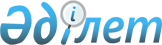 О внесении изменений в единую Товарную номенклатуру внешнеэкономической деятельности Таможенного союза и Единый таможенный тариф Таможенного союза в отношении отдельных видов нефтепродуктов в соответствии с изменениями, внесенными в Товарную номенклатуру внешнеэкономической деятельности Содружества Независимых Государств
					
			Утративший силу
			
			
		
					Решение Совета Евразийской экономической комиссии от 16 июля 2014 года № 51. Утратило силу решением Совета Евразийской экономической комиссии от 14 сентября 2021 года № 80
      Сноска. Утратило силу решением Совета Евразийской экономической комиссии от 14.09.2021 № 80 (вводится в действие с 01.01.2022).
      В соответствии с Договором о Евразийской экономической комиссии от 18 ноября 2011 года и Регламентом работы Евразийской экономической комиссии, утвержденным Решением Высшего Евразийского экономического совета от 18 ноября 2011 г. № 1, на основании пункта 1 статьи 51 Таможенного кодекса Таможенного союза и статьи 8 Соглашения о едином таможенно-тарифном регулировании от 25 января 2008 года Совет Евразийской экономической комиссии решил:
      1. Внести в единую Товарную номенклатуру внешнеэкономической деятельности Таможенного союза и Единый таможенный тариф Таможенного союза (приложение к Решению Совета Евразийской экономической комиссии от 16 июля 2012 г. № 54) следующие изменения:
      а) исключить из единой Товарной номенклатуры внешнеэкономической деятельности Таможенного союза подсубпозиции согласно приложению № 1;
      б) включить в единую Товарную номенклатуру внешнеэкономической деятельности Таможенного союза подсубпозиции согласно приложению № 2;
      в) установить ставки ввозных таможенных пошлин Единого
      таможенного тарифа Таможенного союза согласно приложению № 3.
      2. Коллегии Евразийской экономической комиссии подготовить проект решения Высшего Евразийского экономического совета на уровне глав государств о внесении изменений в Перечень чувствительных товаров, в отношении которых решение об изменении ставки ввозной таможенной пошлины принимается Советом Евразийской экономической комиссии, утвержденный Решением Межгосударственного Совета Евразийского экономического сообщества (Высшего органа Таможенного союза) от 27 ноября 2009 г. № 18.
      До внесения изменений в указанный Перечень решения об изменении ставок ввозных таможенных пошлин в отношении товаров, предусмотренных приложением № 3 к настоящему Решению, принимаются Советом Евразийской экономической комиссии.
      3. Настоящее Решение вступает в силу по истечении 30 календарных дней с даты его официального опубликования. ПОДСУБПОЗИЦИИ,
исключаемые из единой Товарной номенклатуры
внешнеэкономической деятельности Таможенного союза ПОДСУБПОЗИЦИИ,
включаемые в единую Товарную номенклатуру
внешнеэкономической деятельности Таможенного союза СТАВКИ
ввозных таможенных пошлин Единого
таможенного тарифа Таможенного союза
					© 2012. РГП на ПХВ «Институт законодательства и правовой информации Республики Казахстан» Министерства юстиции Республики Казахстан
				
Члены Совета Евразийской экономической комиссии:
Члены Совета Евразийской экономической комиссии:
Члены Совета Евразийской экономической комиссии:
От Республики
Беларусь
С. Румас
От Республики
Казахстан 
Б. Сагинтаев
От Российской
Федерации
И. ШуваловПРИЛОЖЕНИЕ № l
к Решению Совета
Евразийской экономической комиссии
от 16 июля 2014 г. № 51
Код
ТНВЭД
Наименование позиции
Доп.
ед. изм.
2710 12 410 0
------- с октановым числом менее 95 (по исследовательскому методу) 
1000 л
2710 19 420 0
------- с содержанием серы не более 0,05 мас.%ПРИЛОЖЕНИЕ № 2
к Решению Совета
Евразийской экономической комиссии
от 16 июля 2014 г. № 51
Код
ТНВЭД
Наименование позиции
Доп.
ед. изм.
2710 12 41
-------- с октановым числом менее 95
        (по исследовательскому методу):
-------- бензин автомобильный:
2710 12 411 0
-------- с октановым числом менее 80
        (по исследовательскому методу)
1000 л
2710 12 412 0
-------- с октановым числом 80 или более,
         но не менее 92
         (по исследовательскому методу)
1000 л
2710 12 413 0
-------- с октановым числом 92 или более
         (по исследовательскому методу)
1000 л
2710 12 419 0
-------- прочее
1000 л
2710 19 42
-------- с содержанием серы не более
---------0,05 мас.%:
---------дизельное топливо:
2710 19 421 0
------- летнее
—
2710 19 422 0
------- зимнее
—
2710 19 423 0
------- арктическое
—
2710 19 424 0
------- межсезонное
—
2710 19 425 0
------- прочее
—
2710 19 426 0
------- судовое топливо с температурой вспышки в закрытом не ниже 61оС
2710 19 429 0
------- прочие
—ПРИЛОЖЕНИЕ № 3
к Решению Совета
Евразийской экономической комиссии
от 16 июля 2014 г. № 51
Код
ТНВЭД
Наименование позиции
Ставка ввозной таможенной пошлины (в процентах от таможенной стоимости либо в евро, либо в долларах США)
2710 12 411 0
-------с октановым числом менее 80
      (по исследовательскому методу)
5
2710 12 412 0
-------с октановым числом 80 или более,
        но не менее 92
       (по исследовательскому методу)
5
2710 12 413 0
-------с октановым числом 80 или более
       (по исследовательскому методу)
5
2710 12 419 0
----- прочее
5
2710 19 421 0
----- летнее
5
2710 19 422 0
----- зимнее
5
2710 19 423 0
------ арктическое
5
2710 19 424 0
------ межсезонное 
5
2710 19 425 0
------ прочее
5
2710 19 425 0
----- судовое топливо с температурой вспышки
       в закрытом тигле не ниже 61оС
5
2710 19 429 0
------ прочее
5